ADD	RPM-ARB/40/1المبادرات الإقليمية لمنطقة الدول العربيةARB1: البيئة وتغير المناخ والاتصالات في حالات الطوارئالهدف: زيادة الوعي وتقديم الدعم بشأن التحديات الرئيسية في مجال البيئة وتغير المناخ والاتصالات في حالات الطوارئ، ووضع الأطر التنظيمية واتخاذ التدابير اللازمة لمواجهة التحديات في هذا المجال.ARB2: الثقة والأمن في استعمال تكنولوجيات المعلومات والاتصالاتالهدف: تعزيز الثقة والأمن في استعمال تكنولوجيات المعلومات والاتصالات، وحماية الأطفال على الخط، ومكافحة جميع أشكال التهديدات السيبرانية بما في ذلك إساءة استعمال تكنولوجيات المعلومات والاتصالات.ARB3: الشمول المالي الرقميالهدف: دعم وتمكين النفاذ إلى الخدمات المالية الرقمية واستعمالها من خلال استعمال الاتصالات وتكنولوجيا المعلومات وتحقيق مستويات عالية من الشمول المالي الرقمي.ARB4: إنترنت الأشياء والمدن الذكية والبيانات الضخمةالهدف: إذكاء الوعي بخصوص أهمية التحديات المقبلة في عصر إنترنت الأشياء والبيانات الضخمة وكيفية مواجهتها، ووضع الأطر التنظيمية واتخاذ التدابير اللازمة التي من شأنها أن تساعد على مواكبة التطورات السريعة في مجال الاتصالات وتكنولوجيا المعلومات، والسعي إلى التحول إلى المدن والمجتمعات الذكية.ARB5: الابتكار وريادة الأعمالالهدف: بناء القدرات وإذكاء الوعي بشأن ثقافة الابتكار وريادة الأعمال، خاصةً لتمكين الشباب والنساء، بغية (تكييف/الاستفادة من/تسخير/استعمال) أدوات تكنولوجيا المعلومات والاتصالات في إطلاق مشاريع وتنفيذ أنشطة اقتصادية تمكّن من توفير فرص العمل.___________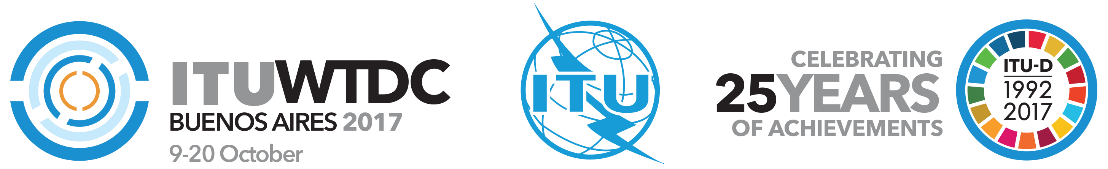 الفريق الاستشاري لتنمية الاتصالات (TDAG)الاجتماع الثاني والعشرون، جنيف، 12-9 مايو 2017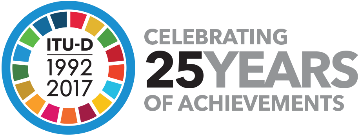 الجلسة العامةالجلسة العامةالوثيقة TDAG17-22/40-A25 أبريل 2017الأصل: بالإنكليزيةالاجتماع الإقليمي التحضيري للمؤتمر العالمي لتنمية الاتصالات
لعام 2017 (WTDC-17) لمنطقة الدول العربية (RPM-ARB)الاجتماع الإقليمي التحضيري للمؤتمر العالمي لتنمية الاتصالات
لعام 2017 (WTDC-17) لمنطقة الدول العربية (RPM-ARB)الاجتماع الإقليمي التحضيري للمؤتمر العالمي لتنمية الاتصالات
لعام 2017 (WTDC-17) لمنطقة الدول العربية (RPM-ARB)نتائج الاجتماع الإقليمي التحضيري لمنطقة الدول العربية (RPM-ARB)نتائج الاجتماع الإقليمي التحضيري لمنطقة الدول العربية (RPM-ARB)نتائج الاجتماع الإقليمي التحضيري لمنطقة الدول العربية (RPM-ARB)ملخص:تتضمن هذه الوثيقة جميع النتائج المتفق عليها الصادرة عن الاجتماع الإقليمي التحضيري لمنطقة الدولة العربية الذي عُقد في الخرطوم، السودان، من 30 يناير إلى 1 فبراير 2017 على النحو المبين في تقرير الرئيس (الوثيقة RPM-ARB17/46) وهي: -	مشروع المبادرات الإقليمية الجديدة.الإجراء المطلوب:يُدعى الفريق الاستشاري لتنمية الاتصالات إلى الإحاطة علماً بهذه الوثيقة.المراجع:RPM-ARB17/46